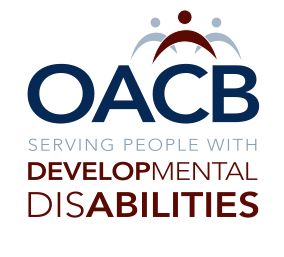 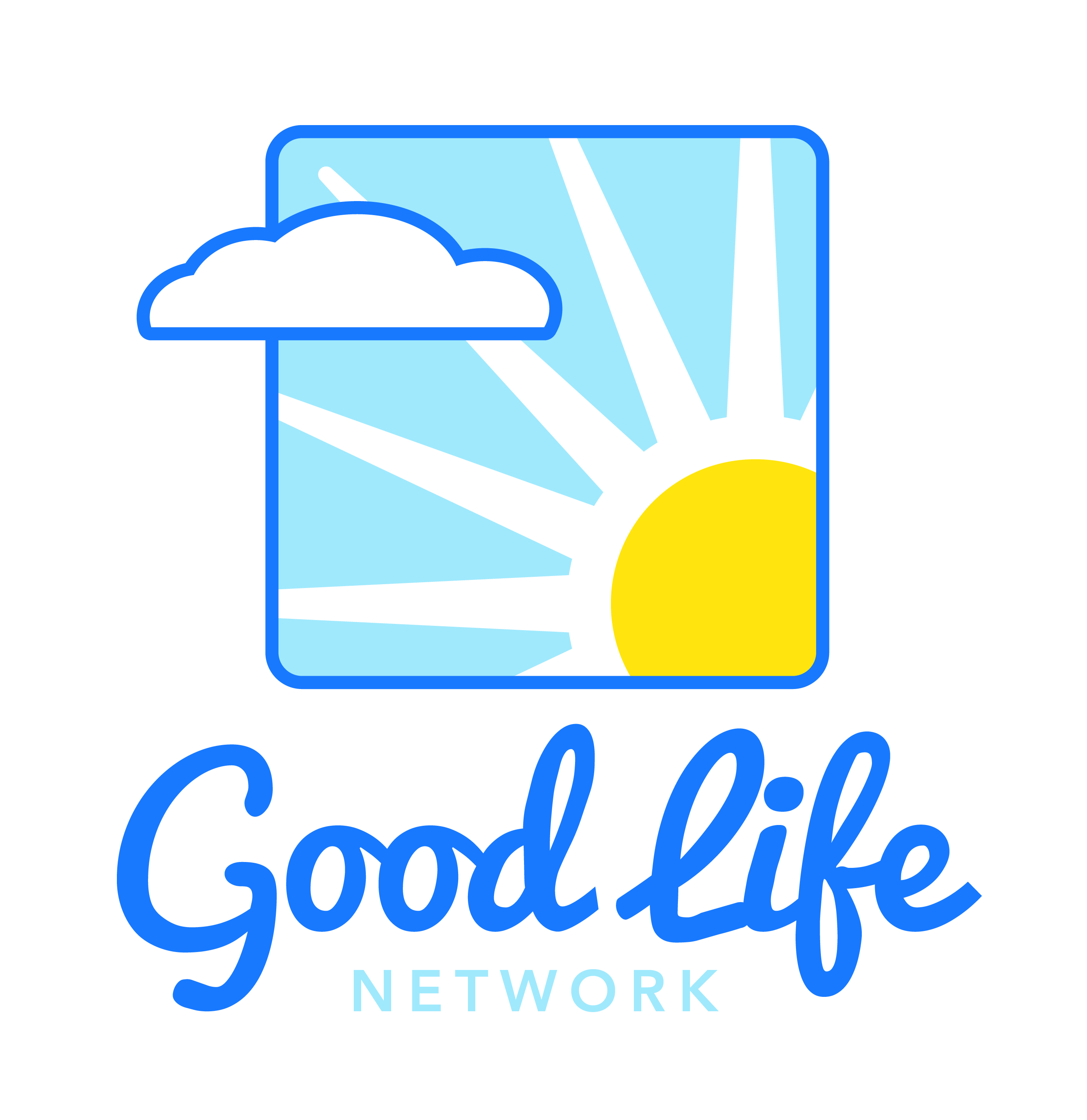 Name:               Using My Head to Toe ToolsName:My head to toe self-assessment related to enhancing the lives of people receiving & providing services in the Developmental Disabilities Profession.Thoughts: Eyes:Ears: Words: Heart: Hands:Time: Feet:                                                  I have a ____________________________________“Heart” This is how I will use my “Heart” at work:                                                                  Wearing my Green Hat at work: You will “SEE” You will “HEAR”                                                          This is how I will use the 5 “Must Haves”Time:Space:Positive Tone & Words;Empathy: Living in Their ShoesRespectful Relationship